What has been happening at Red Hall?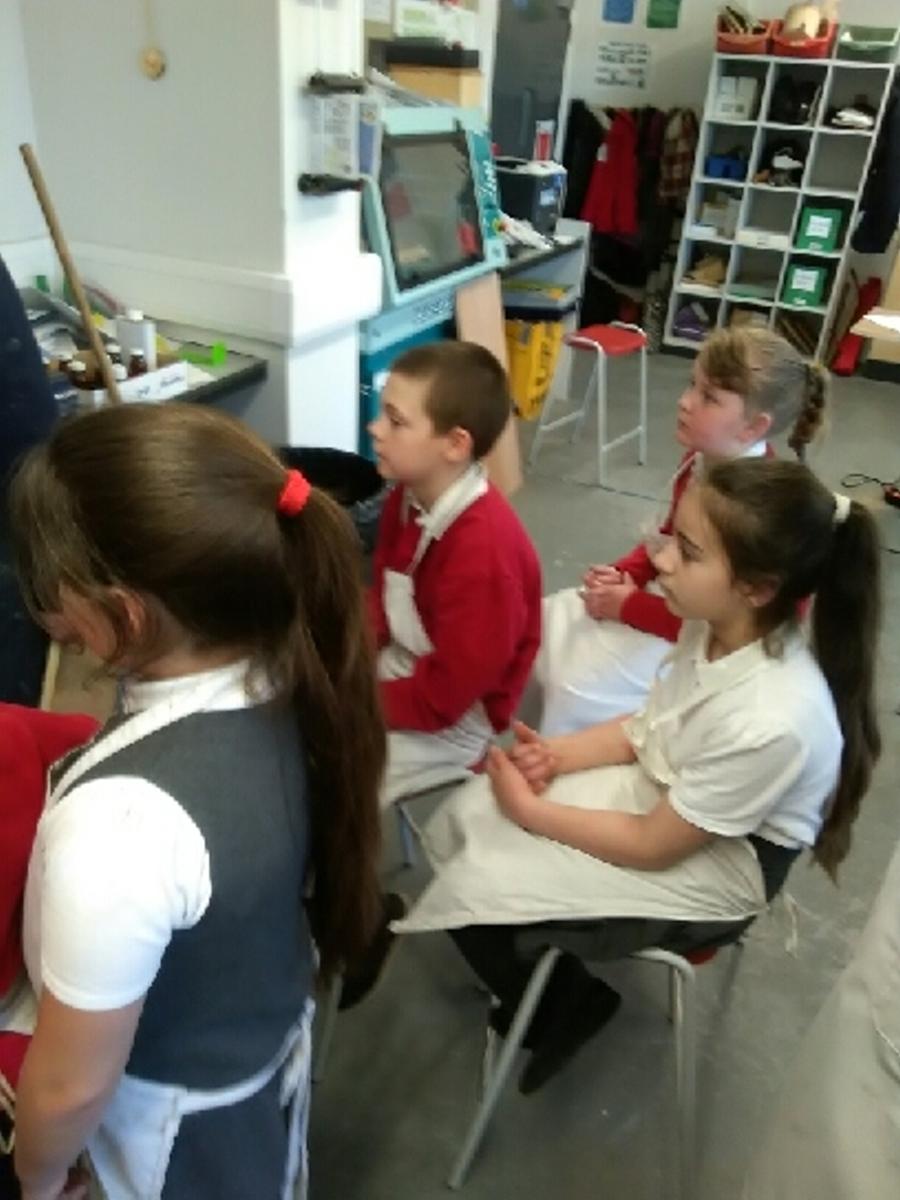 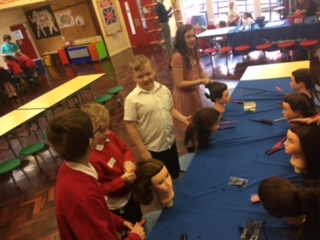 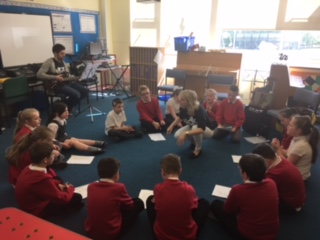 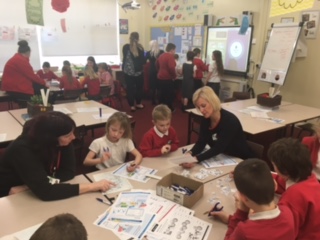 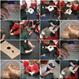 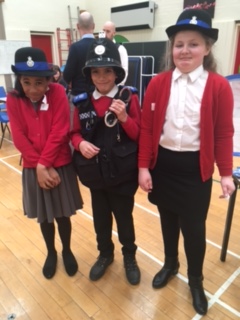 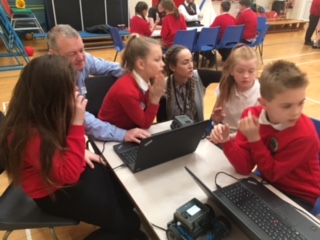 